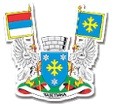 РЕПУБЛИКА СРБИЈА ОПШТИНА ЧАЈЕТИНАПотребне информације:   Потребна документација за подношење захтева:  Таксе: 	У Чајетини_______________ године				   ПОДНОСИЛАЦ ЗАХТЕВА:										___________________________  НАПОМЕНА: Захтев се подноси за сваку парцелу посебноРБ1Име и презиме/пословно име2Адреса3Контакт телефон4Е-mail5Број катастарске парцеле6Катастарска општина7Намена објекта8Разлог промене намене9Парцела се налази у грађевинском подручју10На парцели поседујем објекат/е(уписати број објекат и површину у основи)РБНАЗИВ ДОКУМЕНТАУСЛОВИ1Копија плана и препис / извод из листа непокретностиОригинал или копија, не старији од 6 месеци2Доказ о претходном власништвуОригинал или копија3Издати локацијски услови (за парцеле ван грађевинског подручја)Оригинал или копија4Копија личне картеПуномоћје, сагласностОригиналРБНАКНАДАПРИМАЛАЦИЗНОСБРОЈ РАЧУНАПОЗИВ НА БРОЈ1Републичка административна таксаБуџет републике Србије1040,00Приликом подношења захтева840-742221843-5797 90-035